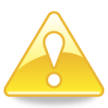 Nom Prénom Téléphone (portable de préférence)Adresse Vous avez déjà fait du catéchisme ?Une formation est assurée un soir par mois par le père GuillaumeOuiNonSi oui, pendant combien d'année ?Avez-vous un enfant au catéchisme ?OuiNon Y a-t-il un niveau que vous préférez ?1ère année2ème année3ème annéeQuelles sont vos préférences (en terme de jour) ?MardiDimancheLes deuxPas de préférenceAutres information que vous souhaitez nous communiquer : 